ИНФОРМАЦИОННОЕ ПИСЬМОо проведении Всероссийской (с международным участием) научно-практической конференции«Музыкальное образование и воспитание в российской провинции»1 июня 2016 г. Уважаемые коллеги!ФГБОУ ВО «Елецкий государственный университет им. И.А. Бунина», Институт истории и культуры, кафедра музыкального образования приглашают Вас принять участие в научно-практической конференции «Музыкальное образование и воспитание в российской провинции». В ходе конференции планируется обсуждение актуальных вопросов современного музыкального образования в провинции (в системе дополнительного образования, общеобразовательных школ, дошкольных образовательных учреждений, в среднем профессиональном и высшем образовании, а также в системе переподготовки и курсов повышения квалификации педагогов-музыкантов).Цель конференции – обобщение и анализ современного педагогического опыта российской провинции в области музыкального образования и воспитания. Оргкомитет конференции. Контактные телефоны: (47467) 6-02-37 – кафедра музыкального образования (зав. кафедрой – Кириченко Татьяна Дмитриевна); Климов Владимир Игоревич (autentichnyi25@yandex.ru) - 8-904-680-68-34;Ефремова Ирина Викторовна (efremova751975@mail.ru) - 8-950-807-81-88.	Порядок проведения конференции.	Всероссийская (с международным участием) научно-практическая конференция проводится в несколько этапов: 	 - пленарное заседание;  	- круглый стол (web-конференция). Условия участия в конференции.Для участия в конференции необходимо до 20 мая 2016 года в адрес оргкомитета (autentichnyi25@yandex.ru) направить в электронном виде:- заявку на участие в конференции (Приложение №1);- текст статьи, оформленный в соответствии с требованиями (Приложение №2).Материалы конференции будут опубликованы и размещены в системе Российского индекса научного цитирования (РИНЦ) на сайте www.elibrary.ru. Требования к оформлению публикаций.Оргкомитет конференции принимает к рассмотрению статьи объемом     от 3 до 10 страниц. Текстовый редактор – Microsoft Word.Формат – А4.Поля – верхнее, нижнее – по 2 см; левое – 3 см; правое –1,5 см.Шрифт – Times New Roman Размер шрифта – 14.Межстрочный интервал – 1,5.Абзацный отступ – 1,25.Ориентация – книжная, без простановки страниц, без переносов.Редактор формул – пакет Microsoft Office.Графики, таблицы и рисунки – черно-белые, без цветной заливки.Название статьи – по центру, заглавными буквами, жирным шрифтом. Фамилия, имя, отчество автора (ов) –  по центру, строчными буквами.Полное название представляемой организации – по центру, строчными буквами.Аннотация статьи – на русском языке, курсивом, содержит характеристику основной темы, цели работы и ее результаты. Ключевые слова и фразы – курсивом, не менее 5-7 слов.Текст статьи – выравнивание по ширине.Ссылки в тексте оформляются по следующему образцу: [1, с. 195].Список литературы оформляется в алфавитном порядке в соответствии с ГОСТ Р 7.0.5-2008.Дополнительную информацию можно получить по адресу: 399770,          г. Елец, Липецкая область, ул. Коммунаров, 28, Институт истории и культуры, кафедра музыкального образования (elmusfak@mail. ru).Материалы публикаций высылать с пометкой «web-конференция».Стоимость публикации – 200 руб. за одну страницу. Оплата осуществляется после того, как автор получит от оргкомитета на свой электронный адрес письмо с подтверждением «Материалы приняты к публикации». Сканированная копия платежного документа высылается на электронный адрес оргкомитета. Реквизиты для перечисления организационного взноса (Приложение №3). Количество статей, принимаемых к публикации от одного автора, не ограничено.По желанию автор может дополнительно приобрести любое количество печатных экземпляров сборника (350 руб.) за экземпляр (без учета пересылки по России), а также именной сертификат (100 руб.)Оргкомитет оставляет за собой право отклонить материалы, не отвечающие тематике конференции, выполненные с нарушением требований к публикации.Приложение №1.ЗАЯВКА НА УЧАСТИЕ во Всероссийской (с международным участием) научно-практической конференции1 июня 2016 г.Приложение №2.СОВРЕМЕННЫЕ ПОДХОДЫ К ХУДОЖЕСТВЕННОМУ ОБРАЗОВАНИЮ ДЕТЕЙ И МОЛОДЕЖИО.В. Тулинова Елецкий государственный университет им. И.А. Бунина	Аннотация: в статье автор рассматривает проблемы развития художественного образования в России, выявляет его главные функции, значение в развитии личности будущих граждан страны, предлагает новые подходы к художественному образованию и способы его получения.Ключевые слова: художественное образование, воспитание личности, педагогика искусства, современные подходы в образовании.Текст статьи…Как почти и сто лет назад, искусство в жизни современного человека рассматривается в целом как «способ выражения мысли, равноценный слову и письму, как всемирный, всем доступный язык образов» …[1, с. 195].Список литературыКраснова, Т.В. Начальная летопись Елецкой земли: филологическая реконструкция / Т. В. Краснова. – Курск: Изд-во КГМУ, 2011. – 338 с.Приложение № 3.Платежные реквизиты для перечисления организационного взносаФедеральное государственное бюджетное образовательное учреждение высшего образования «Елецкий государственный университет                      им. И.А. Бунина»399770, г. Елец, Липецкая область, ул. Коммунаров, д.28, 1Руководитель: ректор — Герасимова Евгения НиколаевнаИНН 4821004595КПП 482101001КБК 00000000000000000130 (доходы от оказания платных услуг (работ))УФК по Липецкой области (ЕГУ им. И.А. Бунина, л/с 20466Х13800)р/с 40501810800002000001 в ОТДЕЛЕНИИ ЛИПЕЦК Г. ЛИПЕЦКБИК 044206001ОКОНХ 92110ОКПО 02079537ОКТМО 42715000Назначение платежа: за участие в конференции «Музыкальное образование и воспитание в российской провинции» (кафедра музыкального образования).Федеральное государственное бюджетное образовательное учреждение Федеральное государственное бюджетное образовательное учреждение высшего образования«Елецкий государственный университетим. И.А. Бунина»,Институт истории и культурыкафедра музыкального образования. 399770, г. Елец, Липецкая обл., ул. Коммунаров, д.28, 1. Телефон: +7(47467) 6-02-37;е-mail:elmusfak@mail.ru;http://www.elsu.ru.Ф.И.О. автора (полностью)Место работы (ВУЗ)Должность, кафедра без сокращений, ученая степень, ученое званиеАдрес рабочий, домашнийE-mailТелефон для контактовФорма участия (очная, заочная, дистанционная)Тема статьиКоличество страницТребуемое количество экземпляров сборникаСумма и дата оплатыАдрес, на который высылать сборник (обязательно с указанием индекса и фамилии получателя)Сертификат участника конференции (100 руб.)да/нет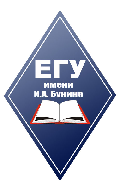 